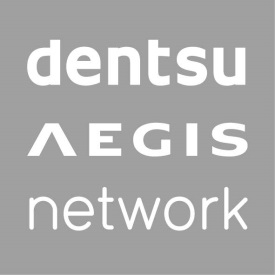 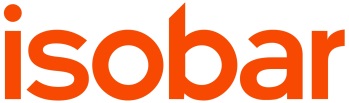 Informacja prasowa 				        Warszawa, 19 stycznia 2016 r.Mistrzostwa Europy w Piłce Ręcznej Mężczyzn 2016 w social media. Interaktywna infografika od Isobar PolskaW piątek, 15 stycznia, rozpoczęły się Mistrzostwa Europy w Piłce Ręcznej Mężczyzn. Isobar Polska uruchomił platformę informującą o  aktywnościach w mediach społecznościowych związanych z wydarzeniem. Pod adresem http://feeltheemotions.pl/ dostępna jest interaktywna infografika, która w czasie rzeczywistym pozwala na śledzenie poziomu zainteresowania i zaangażowania fanów piłki ręcznej w social media. Serwis http://feeltheemotions.pl/ powstał z wykorzystaniem autorskich narzędzi służących do zarządzania contentem i moderacji mediów społecznościowych – SocialPylon Pulse Przez cały okres trwania mistrzostw w czasie rzeczywistym będą zbierane i przetwarzane dane oraz prezentowane w formie interaktywnej infografiki obrazującej zainteresowanie fanów piłki ręcznej w social mediach. Na podstawie zachowania internautów, liczby postów dotyczących siatkówki i Mistrzostw Europy, kanałów (Instagram, Facebook, Twitter), z których korzystają internauci, a także momencie, w jakim najwięcej treści trafia do kanałów social media, będzie można wskazać dominujące trendy i gorące tematy, którymi żyją kibice piłki ręcznej. - Dzięki danym zbieranym i analizowanym za pomocą SocialPylon tworzymy bazę aktywności związaną z Mistrzostwami Europy. Fani piłki ręcznej znajdą tam m.in. materiały video udostępniane przez użytkowników Twittera, Instagrama czy na Facebooku. Podczas meczów rozgrywanych przez Reprezentację Polski dostępny będzie specjalny panel w którym na w real time zbierane będą dane na temat rozgrywek polskiej drużyny. Serwis jest również przydatny dla marketerów. Dzięki dostępnym na stronie analizom będą mogli planować aktywności real time związane z Mistrzostwami – mówi Agnieszka Gajzler, Product Development Director, Dentsu Aegis Network Polska. Dane prezentowane na http://feeltheemotions.pl/ są zbierane i przetwarzane w czasie rzeczywistym przez SocialPylon Pulse - autorskie narzędzie Isobar Polska, służące do monitoringu i zarządzania komunikacją w social media. Do końca stycznia kilkunastoosobowy zespół moderatorów pracujących w agencji będzie śledził wydarzenia i w razie potrzeby poszerzał zakres monitorowanych fraz, tak aby do rąk internautów trafił pełny obraz aktywności social media związanych z Mistrzostwami. ###Więcej informacji udziela:Monika Witoń Senior PR Specialistmonika.witon@dentsuaegis.comtel.: 734 172 721